                 Муниципальное бюджетное общеобразовательное учреждение«Средняя общеобразовательная школа № 2»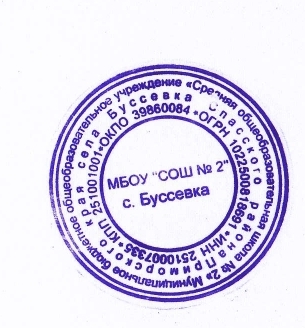 села  Буссевка Спасского района Приморского края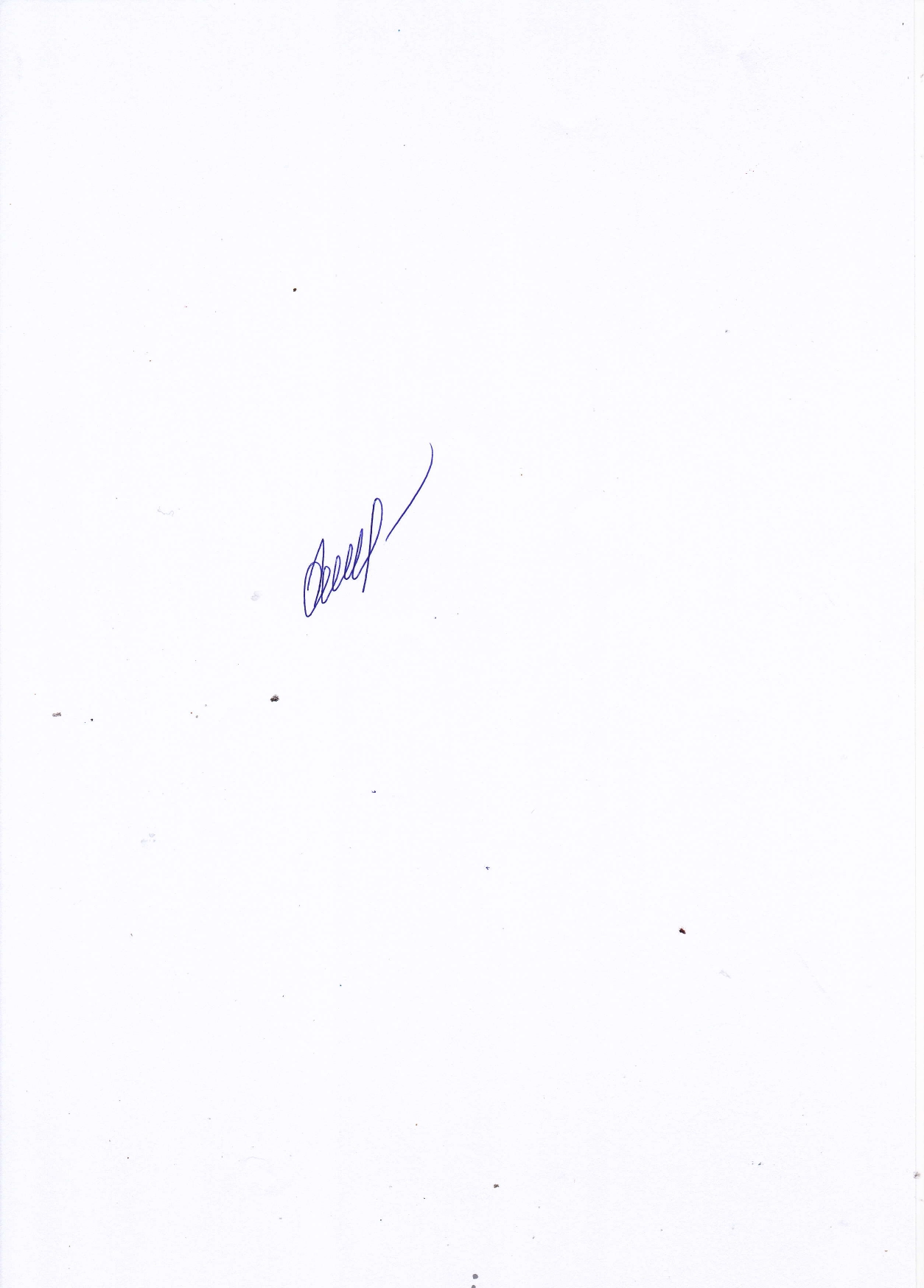 Принята                                                Согласовано                                                     Утвержденана методическом                             зам.директора по УВР                          приказом директораобъединении                                    ______ Хомякова Г.И.             МБОУ «СОШ № 2» с. БуссевкаПротокол от «30» августа 2022 года №1    от «30» августа 2022 от  «31»августа  2022 года  № 63                                                      Рабочая программаэлективного курса по химии                                                                                предмет11 класс                                                    Составитель: Болсуновская Татьяна Петровна,                                                                                                                                учитель химии и биологиивысшей  квалификационной категории2022 г.Раздел I.  ПЛАНИРУЕМЫЕ РЕЗУЛЬТАТЫ ОСВОЕНИЯ ЭЛЕКТИВНОГО КУРСАПланируемые образовательные результаты	Программа элективного курса предназначена для учащихся 11 класса и рассчитана на 34 часа. 	Содержание курса соответствует нормативным документам ЕГЭ и соотнесено с требованиями государственного стандарта к подготовке выпускников средней (полной) школы. Элективный курс позволит восполнить  пробелы в знаниях учащихся и  начать целенаправленную подготовку к сдаче итогового экзамена по химии. 	Выбор тем, изучаемых в рамках данного элективного курса, связан с ведущими разделами школьного курса химии, представленными в контрольно-измерительных материалах для проведения ЕГЭ. Содержащиеся в курсе расчетные задачи различного уровня сложности (базового, повышенного и высокого) не выделены в отдельный раздел, а включены в контрольные измерительные материалы соответствующих тем. При изучении элективного курса рекомендуется обратить особое внимание на те элементы содержания, усвоение которых, как показывают результаты ЕГЭ, традиционно вызывает затруднения у учащихся. К их числу относятся понятия: «скорость химических реакций», «химическое равновесие», «гидролиз солей», «окислительно-восстановительные реакции», «электролиз», «химические свойства и способы получения основных классов неорганических и органических веществ», «генетическая связь между классами неорганических и органических веществ». Определенные трудности возникают у школьников также при решении расчетных задач, особенно высокого уровня сложности.	Цель курса:1. Подготовка учащихся к сдаче ЕГЭ по химии. 2. Формирование базовых умений, необходимых для продолжения образования и профессиональной деятельности.	Задачи курса:1. Повторить, систематизировать и обобщить основные теоретические вопросы курса химии.2. Развить умения выделять главное, устанавливать причинно-следственные связи, взаимосвязи состава, строения и свойств веществ. 3. Сформировать умения практически применять полученные знания. 4. Сформировать умения работать с различными типами тестовых заданий, заполнять бланки ответов, планировать время работы над различными частями экзамена.	В результате   прохождения программы элективного курса:Учащиеся должны Знать / Понимать:	Важнейшие химические понятия:- выявлять характерные признаки понятий: вещество, химический элемент, атом, молекула, относительные атомные и молекулярные массы, ион, изотопы, химическая связь, электроотрицательность, валентность, степень окисления, моль, молярная масса, молярный объем, вещества молекулярного и немолекулярного строения, растворы, электролиты и неэлектролиты, электролитическая диссоциация, гидролиз, окислитель и восстановитель, окисление и восстановление, электролиз, скорость химической реакции, химическое равновесие, тепловой эффект реакции, углеродный скелет, функциональная группа, изомерия и гомология, структурная и пространственная изомерия, основные типы реакций в неорганической и органической химии;- выявлять взаимосвязи понятий, использовать важнейшие химические понятия для объяснения отдельных фактов и явлений;- принадлежность веществ к различным классам неорганических соединений;- гомологи, изомеры;- химические реакции в органической химии.	Основные законы и теории химии:- применять основные положения химических теорий (строения атома, химической связи, электролитической диссоциации, кислот и оснований, строения органических соединений, химической кинетики) для анализа строения и свойств веществ;- понимать смысл Периодического закона Д.И. Менделеева и использовать его для качественного анализа и обоснования основных закономерностей строения атомов, свойств химических элементов и их соединений.	Важнейшие вещества и материалы:- классифицировать неорганические и органические вещества по всем известным классификационным признакам;- объяснять обусловленность практического применения веществ их составом, строением и свойствами;- характеризовать практическое значение данного вещества;- объяснять общие способы и принципы получения наиболее важных веществ.Уметь:	Называть изученные вещества по тривиальной или международной номенклатуре.	Определять/классифицировать:- валентность, степень окисления химических элементов, заряды ионов;- вид химических связей в соединениях и тип кристаллической решетки;- пространственное строение молекул;- характер среды водных растворов веществ;- окислитель и восстановитель;- принадлежность веществ к различным классам неорганических и органических соединений;- гомологи и изомеры;- химические реакции в неорганической и органической химии (по всем известным классификационным признакам).	Характеризовать:- s, p и d-элементы по их положению в Периодической системе Д.И. Менделеева;- общие химические свойства простых веществ – металлов и неметаллов;- общие химические свойства основных классов неорганических соединений, свойства отдельных представителей этих классов;- строение и химические свойства изученных органических соединений.	Объяснять:- зависимость свойств химических элементов и их соединений от положения элемента в Периодической системе Д.И. Менделеева;- природу химической связи (ионной, ковалентной, металлической, водородной);- зависимость свойств неорганических и органических веществ от их состава и строения;- сущность изученных видов химических реакций (электролитической диссоциации, ионного обмена, окислительно-восстановительных) и составлять их уравнения;- влияние различных факторов на скорость химической реакции и на смещение химического равновесия.	Решать задачина:- вычисление массы растворенного вещества, содержащегося в определенной массе раствора с известной массовой долей;- расчеты: объемных отношений газов при химических реакциях;- расчеты: массы вещества или объема газов по известному количеству вещества, массе или объѐму одного из участвующих в реакции веществ;- расчеты: теплового эффекта реакции;- расчеты: массы (объема, количества вещества) продуктов реакции, если одно из веществ дано в избытке (имеет примеси);- расчеты: массы (объема, количества вещества) продукта реакции, если одно из веществ дано в виде раствора с определенной массовой долей растворенного вещества;- нахождение молекулярной формулы вещества;- расчеты: массовой или объемной доли выхода продукта реакции от теоретически возможного;- расчеты: массовой доли (массы) химического соединения в смеси;- составление цепочек генетической связи химических соединений (неорганическая химия и органическая химия).Планируемые воспитательные результатыПланируемые результаты воспитания нацелены на перспективу развития и становления личности обучающегося. Результаты достижения цели, решения задач воспитания даны в форме целевых ориентиров.Целевые ориентиры результатов воспитания на уровне среднего общего образованияРаздел II. СОДЕРЖАНИЕ  ЭЛЕКТИВНОГО  КУРСА«Практикум по химии» (Химия. 11 класс)Тема 1. Теоретические основы химии. Общая химия (8 часов)	1.1. Химический элемент	Современные представления о строении атома. Строение электронных оболочек атомов элементов первых четырех периодов: s-, p- и d-элементы. Электронная конфигурация атома. Основное и возбужденное состояние атомов.Периодический закон и периодическая система химических элементов Д.И. Менделеева. Радиусы атомов, их периодические изменения в системе химических элементов. Закономерности изменения химических свойств элементов и их соединений по периодам и группам. Понятие о радиоактивности.	1.2. Химическая связь и строение вещества	Ковалентная химическая связь, еѐ разновидности (полярная и неполярная), механизмы образования. Характеристики ковалентной связи (длина и энергия связи). Ионная связь. Металлическая связь. Водородная связь.Электроотрицательность. Степень окисления и валентность химических элементов. Вещества молекулярного и немолекулярного строения. Зависимость свойств веществ от особенностей их кристаллической решетки.	1.3. Химические реакции	1.3.1. Химическая кинетика	Классификация химических реакций. Тепловой эффект химической реакции. Термохимические уравнения. Скорость реакции, еѐ зависимость от различных факторов.	Обратимые и необратимые химические реакции. Химическое равновесие. Смещение химического равновесия под действием различных факторов.	1.3.2. Теория электролитической диссоциации	Электролитическая диссоциация электролитов в водных растворах. Сильные и слабые электролиты. Реакции ионного обмена.	Характерные химические свойства оксидов: основных, амфотерных, кислотных. Характерные химические свойства оснований и амфотерных гидроксидов. Характерные химические свойства кислот. Характеристика основных классов неорганических соединений с позиции теории электролитической диссоциации (ТЭД).	Характерные химические свойства солей: средних, кислых, основных; комплексных (на примере соединений алюминия и цинка). Гидролиз солей. 	Среда водных растворов: кислая, нейтральная, щелочная. Водородный показатель (рН). Индикаторы. Определение характера среды водных растворов веществ.	1.3.3. Окислительно-восстановительные реакции.	Реакции окислительно-восстановительные, их классификация Коррозия металлов и способы защиты отнеѐ. Электролиз расплавов и растворов (солей, щелочей, кислот). Реакции, подтверждающие взаимосвязь различных классов неорганических соединений.	1.4. Решение тренировочных задач по теме: «Теоретические основы химии. Общая химия» » (по материалам КИМов ЕГЭ)	Вычисление массы растворенного вещества, содержащегося в определенной массе раствора с известной массовой долей. Расчеты: объемных отношений газов при химических реакциях. Расчеты: теплового эффекта реакции. Расчеты: массовой доли (массы) химического соединения в смеси.	Написание уравнений окислительно-восстановительных реакций, расстановка коэффициентов методом электронного баланса.Тема 2. Неорганическая химия (10 часов)	2.1. Характеристика металлов главных подгрупп и их соединений	Общая характеристика металлов главных подгрупп I–III групп в связи с их положением в периодической системе химических элементов Д.И. Менделеева и особенности строения их атомов.	Характерные химические свойства простых веществ и соединений металлов - щелочных, щелочноземельных, алюминия.	2.2. Характеристика неметаллов главных подгрупп и их соединений	Общая характеристика неметаллов главных подгрупп IV–VII групп в связи с их положением в периодической системе химических элементов Д.И. Менделеева и особенностями строения их атомов.	Характерные химические свойства простых веществ и соединений неметаллов - водорода, галогенов, кислорода, серы, азота, фосфора, углерода, кремния.	2.3. Характеристика переходных элементов и их соединений	Характеристика переходных элементов – меди, цинка, хрома, железа по их положению в периодической системе химических элементов Д.И. Менделеева и особенностям строения их атомов.	Характерные химические свойства простых веществ и соединений переходных металлов – меди, цинка, хрома, железа.	2.4. Решение тренировочных задач по теме: «Неорганическая химия» (по материалам КИМов ЕГЭ)	Расчеты: массы (объема, количества вещества) продукта реакции, если одно из веществ дано в виде раствора с определенной массовой долей растворенного вещества.	Расчеты: массовой или объемной доли выхода продукта реакции от теоретически возможного. Расчеты: массовой доли (массы) химического соединения в смеси. Определение рН среды раствором солей.	Генетическая связь между основными классами неорганических соединений. Качественные реакции на неорганические вещества и ионы.Тема 3.Органическая химия(10 часов)	3.1. Углеводороды	Теория строения органических соединений. Изомерия – структурная и пространственная. Гомологи и гомологический ряд.	Типы связей в молекулах органических веществ. Гибридизация атомныхорбиталей углерода. Радикал. Функциональная группа. Классификация и номенклатура органических соединений.	Характерные химические свойства углеводородов: алканов, циклоалканов, алкенов, диенов, алкинов. Природные источники углеводородов, их переработка. Механизмы реакций присоединения в органической химии. Правило В.В. Марковникова, правило Зайцева А.М.	Характерные химические свойства ароматических углеводородов: бензола и толуола. Механизмы реакций электрофильного замещения в органических реакциях.	Высокомолекулярные соединения. Реакции полимеризации и поликонденсации. Полимеры. Пластмассы, волокна, каучуки.	3.2. Кислородсодержащие органические соединения	Характерные химические свойства предельных одноатомных и многоатомных спиртов, фенола. Характерные химические свойства альдегидов, предельных карбоновых кислот, сложных эфиров. Биологически важные вещества: углеводы (моносахариды, дисахариды, полисахариды). Реакции, подтверждающие взаимосвязь углеводородов и кислородсодержащих органических соединений.	Органические соединения, содержащие несколько функциональных. Особенности химических свойств.	4.3. Азотсодержащие органические соединения и биологически важные органические вещества	Характерные химические свойства азотсодержащих органических соединений: аминов и аминокислот. Биологически важные вещества: жиры, белки, нуклеиновые кислоты. Гормоны. Ферменты. Металлорганические соединения.	4.4. Решение практических задач по теме: «Органическая химия» (по материалам КИМов ЕГЭ)	Нахождение молекулярной формулы вещества. Генетическая связь между неорганическими и органическими веществами. Генетическая связь между основными классами неорганических веществ. Качественные реакции на некоторые классы органических соединений (алкены, алканы, спирты, альдегиды, карбоновые кислоты, углеводы, белки). Идентификация органических соединений.Тема 5.Обобщение и повторение материала  курса химии (4 часа)	Основные понятия и законы химии. Периодический закон Д.И.Менделеева и его физический смысл. Теория строения органических веществ А.М. Бутлерова и особенности органических соединений. Окислительно-восстановительные реакции в неорганической и органической химии. Генетическая связь между неорганическими и органическими соединениями. Экспериментальные основы органической и неорганической химии.	Работа с контрольно-измерительными материалами ЕГЭ по химии.	Итоговый контроль в форме ЕГЭ.Учебно-тематический планРаздел III.  ТЕМАТИЧЕСКОЕ ПЛАНИРОВАНИЕЭлективный курс «Подготовка к ЕГЭ по химии»,  11 классНаправленияХарактеристики (показатели)ГражданскоеОсознанно выражающий свою российскую гражданскую идентичность в поликультурном и многоконфессиональном российском обществе, современном мировом сообществе.Сознающий свое единство с народом России как источником власти и субъектом тысячелетней российской государственности, с Российским государством, ответственность за развитие страны, российской государственности в настоящем и будущем.Проявляющий готовность к защите Родины, способный аргументированно отстаивать суверенитет и достоинство народа России и Российского государства, сохранять и защищать историческую правду о Российском государстве в прошлом и в современности.Ориентированный на активное гражданское участие на основе уважения закона и правопорядка, прав и свобод сограждан, уважения к историческому и культурному наследию России.Осознанно и деятельно выражающий неприятие любой дискриминации в обществе по социальным, национальным, расовым, религиозным признакам, проявлений экстремизма, терроризма, коррупции, антигосударственной деятельности.Обладающий опытом гражданской социально значимой деятельности (школьном самоуправлении, добровольчестве, экологических, природоохранных, военно-патриотических и др. объединениях, акциях, программах).ПатриотическоеВыражающий свою этнокультурную идентичность, демонстрирующий приверженность к родной культуре на основе любви к своему народу, знания его истории и культуры. Сознающий себя патриотом своего народа и народа России в целом, деятельно выражающий чувство причастности к многонациональному народу России, к Российскому Отечеству, свою общероссийскую культурную идентичность.Проявляющий деятельное ценностное отношение к историческому и культурному наследию своего и других народов России, к национальным символам, праздникам, памятникам, традициям народов, проживающих в родной стране – России.Проявляющий уважение к соотечественникам, проживающим за рубежом, поддерживающий их права, защиту их интересов в сохранении общероссийской культурной идентичности.Духовно-нравственноеПроявляющий приверженность традиционным духовно-нравственным ценностям, культуре народов России (с учетом мировоззренческого, национального, религиозного самоопределения семьи, личного самоопределения).Действующий и оценивающий свое поведение и поступки, поведение и поступки других людей с позиций традиционных российских духовно-нравственных, социокультурных ценностей и норм с учетом осознания последствий поступков.Сознающий и деятельно выражающий понимание ценности каждой человеческой личности, свободы мировоззренческого выбора, самоопределения, отношения к религии и религиозной принадлежности человека.Демонстрирующий уважение к представителям различных этнокультурных групп, традиционных религий народов России, национальному достоинству, религиозным убеждениям с учетом соблюдения конституционных прав и свобод всех граждан.Понимающий и деятельно выражающий ценность межрелигиозного, межнационального согласия людей, граждан, народов в России.Способный вести диалог с людьми разных национальностей, религиозной принадлежности, достигать в нем взаимопонимания, находить общие цели и сотрудничать для их достижения.Ориентированный на создание устойчивой многодетной семьи на основе российских традиционных семейных ценностей, понимании брака как союза мужчины и женщины для создания семьи, рождения и воспитания в ней детей, неприятия насилия в семье, ухода от родительской ответственности.Обладающий сформированными представлениями о роли русского и родного языков, литературы в жизни человека, народа, общества, Российского государства, их значении в духовно-нравственной культуре народа России, мировой культуре.Демонстрирующий устойчивый интерес к чтению как средству познания отечественной и мировой культуры.ЭстетическоеЗнающий и уважающий художественное творчество своего народа, других народов, понимающий его значение в культуре. Критически оценивающий и деятельно проявляющий понимание эмоционального воздействия искусства, его влияния на душевное состояние и поведение людей.Сознающий и деятельно проявляющий понимание художественной культуры как средства коммуникации и самовыражения в современном обществе, значение нравственных норм, ценностей, традиций в искусстве.Ориентированный на осознанное самовыражение в разных видах искусства, художественном творчестве с учетом российских традиционных духовных и нравственных ценностей, на эстетическое обустройство собственного быта.Выражающий понимание ценности отечественного и мирового художественного наследия, роли народных традиций и народного творчества в искусстве.Физическое Понимающий и выражающий в практической деятельности ценность жизни, здоровья и безопасности, значение личных усилий в сохранении и укреплении своего здоровья, здоровья других людей.Выражающий на практике установку на здоровый образ жизни (здоровое питание, соблюдение гигиены, режим занятий и отдыха, физическая активность), стремление к физическому самосовершенствованию, соблюдающий и пропагандирующий безопасный и здоровый образ жизни.Проявляющий сознательное и обоснованное неприятие вредных для физического и психического здоровья привычек, поведения (употребление алкоголя, наркотиков, курение, игровая и иные зависимости, деструктивное поведение в обществе и цифровой среде).Соблюдающий правила личной и общественной безопасности, в том числе безопасного поведения в информационной среде.Развивающий свои способности адаптироваться к стрессовым ситуациям в общении, в разных коллективах, к меняющимся социальным, информационным и природным условиям.Демонстрирующий навыки рефлексии своего физического и психологического состояния, состояния окружающих людей с точки зрения безопасности, сознательного управления своим эмоциональным состоянием, готовность и умения оказывать первую помощь себе и другим людям.ТрудовоеУважающий труд, результаты труда, трудовую собственность, материальные ресурсы и средства свои и других людей, трудовые и профессиональные достижения своих земляков, их социально значимый вклад в развитие своего поселения, края, страны.Проявляющий сформированные навыки трудолюбия, готовность к честному труду.Участвующий практически в социально значимой трудовой деятельности разного вида в семье, школе, своей местности, в том числе оплачиваемом труде в каникулярные периоды, с учетом соблюдения норм трудового законодательства.Способный к творческой созидательной социально значимой трудовой деятельности в различных социально-трудовых ролях, в том числе предпринимательской деятельности в условиях самозанятости или наемного труда.Ориентированный на осознанный выбор сферы трудовой, профессиональной деятельности в российском обществе с учетом личных жизненных планов, потребностей своей семьи, общества.Выражающий осознанную готовность получения профессионального образования, к непрерывному образованию в течение жизни как условию успешной профессиональной и общественной деятельности.Понимающий специфику трудовой деятельности, регулирования трудовых отношений, самообразования и профессиональной самоподготовки в информационном высокотехнологическом обществе, готовый учиться и трудиться в современном обществе.ЭкологическоеВыражающий и демонстрирующий сформированность экологической культуры на основе понимания влияния социально-экономических процессов на окружающую природную среду.Применяющий знания социальных и естественных наук для решения задач по охране окружающей среды.Выражающий деятельное неприятие действий, приносящих вред природе, окружающей среде.Знающий и применяющий умения разумного, бережливого природопользования в быту, в общественном пространстве.Имеющий и развивающий опыт экологически направленной, природоохранной, ресурсосберегающей деятельности, участвующий в его приобретении другими людьми.Познавательное Деятельно выражающий познавательные интересы в разных предметных областях с учетом своих способностей, достижений.Обладающий представлением о научной картине мира с учетом современных достижений науки и техники,достоверной научной информации, открытиях мировой и отечественной науки.Выражающий навыки аргументированной критики антинаучных представлений, идей, концепций, навыки критического мышления.Сознающий и аргументированно выражающий понимание значения науки, научных достижений в жизни российского общества, в обеспечении его безопасности, в гуманитарном, социально-экономическом развитии России в современном мире.Развивающий и применяющий навыки наблюдений, накопления и систематизации фактов, осмысления опыта в естественнонаучной и гуманитарной областях познания, исследовательской деятельности.№п/пНаименование разделов и темКол-вочасовВ том числеВ том числе№п/пНаименование разделов и темКол-вочасовПрактическиезанятияФормы работы1Структура контрольно-измерительных материалов ЕГЭ по химии1-Лекция 2Теоретические основы химии.   Общая химия  84Разбор тестов и задач ЕГЭ, составление алгоритмов решения.3Неорганическая химия. 106Разбор тестов и задач ЕГЭ, составление алгоритмов решения.4Органическая химия.105Разбор тестов и задач ЕГЭ, составление алгоритмов решения.5Обобщение и повторение материала  курса химии55Разбор тестов и задач ЕГЭ, составление алгоритмов решения.№Тема  занятияКол-во часовДата проведенияДата проведения№Тема  занятияКол-во часовпланфакт1Структура контрольно-измерительных материалов ЕГЭ по химии101.09Тема 1. Теоретические основы химии. Общая химия. (8 часов)Тема 1. Теоретические основы химии. Общая химия. (8 часов)Тема 1. Теоретические основы химии. Общая химия. (8 часов)Тема 1. Теоретические основы химии. Общая химия. (8 часов)Тема 1. Теоретические основы химии. Общая химия. (8 часов)2Химический элемент и химическая связь.108.093Решение задач по теме: «Химический элемент и химическая связь».115.094Химическая кинетика.122.095Решение задач по теме: «Химическая кинетика».129.096Теория электролитической диссоциации.106.107Решение задач по теме: «Теория электролитической диссоциации».113.108Окислительно-восстановительные реакции.120.109Решение задач по теме: «Окислительно-восстановительные реакции».127.10Тема 2. Неорганическая химия. (10 часов)Тема 2. Неорганическая химия. (10 часов)Тема 2. Неорганическая химия. (10 часов)Тема 2. Неорганическая химия. (10 часов)Тема 2. Неорганическая химия. (10 часов)10Характеристика металлов главных подгрупп и их соединений.110.1111Решение задач по теме: «Щелочные и щелочноземельные элементы и их соединения, алюминий и его соединения».117.1112Характеристика неметаллов главных подгрупп и их соединений (галогены, подгруппа кислорода, водород).124.1113Решение задач по теме: «Галогены».101.1214Решение задач по теме: «Подгруппа кислорода, водород».108.1215Характеристика неметаллов главных подгрупп и их соединений (подгруппа азота, подгруппа углерода).115.1216Решение задач по теме: «Подгруппа азота».122.1217Решение задач по теме: «Подгруппа углерода».112.0118Характеристика металлов побочных подгрупп и их соединений.119.0119Решение задач по теме: «Характеристика металлов побочных подгрупп и их соединений».126.01Тема 3. Органическая химия.(10 часов)Тема 3. Органическая химия.(10 часов)Тема 3. Органическая химия.(10 часов)Тема 3. Органическая химия.(10 часов)Тема 3. Органическая химия.(10 часов)20Теория строения органических соединений. Изомерия.109.0221Углеводороды – алканы, алкены, циклоалканы, алкины, алкадиены.116.0222Решение задач по теме: «Предельные углеводороды».102.0323Решение задач по теме: «Непредельные углеводороды».109.0324Ароматические углеводороды.116.0325Кислородсодержащие органические соединения (сравнительная характеристика спиртов, альдегидов и карбоновых кислот).130.0326Решение задач.106.0427Решение задач.113.0428Азотсодержащие органические соединения и биологически важные вещества.120.0429Решение задач.127.04Тема 4. Обобщение и повторение материала  курса химии (4 часа)Тема 4. Обобщение и повторение материала  курса химии (4 часа)Тема 4. Обобщение и повторение материала  курса химии (4 часа)Тема 4. Обобщение и повторение материала  курса химии (4 часа)Тема 4. Обобщение и повторение материала  курса химии (4 часа)30Обобщение материала по теме школьного курса «Общая химия» - решение сложных задач, разбор типичных ошибок.104.0531Обобщение материала по теме школьного курса «Неорганическая химия» - решение сложных задач, разбор типичных ошибок.111.0532Обобщение материала по теме школьного курса «Органическая химия» - решение сложных задач, разбор типичных ошибок.118.0533Итоговый контроль в форме ЕГЭ.124.05Итого: 33 часаИтого: 33 часаИтого: 33 часаИтого: 33 часаИтого: 33 часа